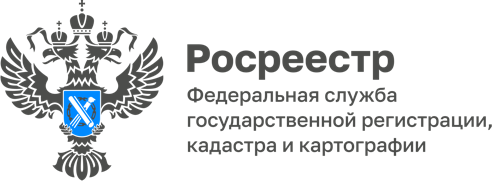 Статистика учетно-регистрационных действий
 за 7 месяцев 2023 годаВ период с января по июль 2023 года в Управление Росреестра по Республике Коми поступило 56067 обращений на осуществление учетно-регистрационных действий, из них в электронном виде 27182 (48,5%) – заместитель руководителя Управления Наталья Мирон.На государственную регистрацию договоров долевого участия поступило 925 заявлений, из них 669 (72,3%) в электронном виде, число поданных заявлений на государственную регистрацию ипотеки составило 5295, в электронном виде – 3604 (68,0%). Количество договоров ипотеки, зарегистрированных за 1 день, составило 2987, т.е. 82,8% от общего количества заявлений на государственную регистрацию ипотеки, поданных в электронном виде.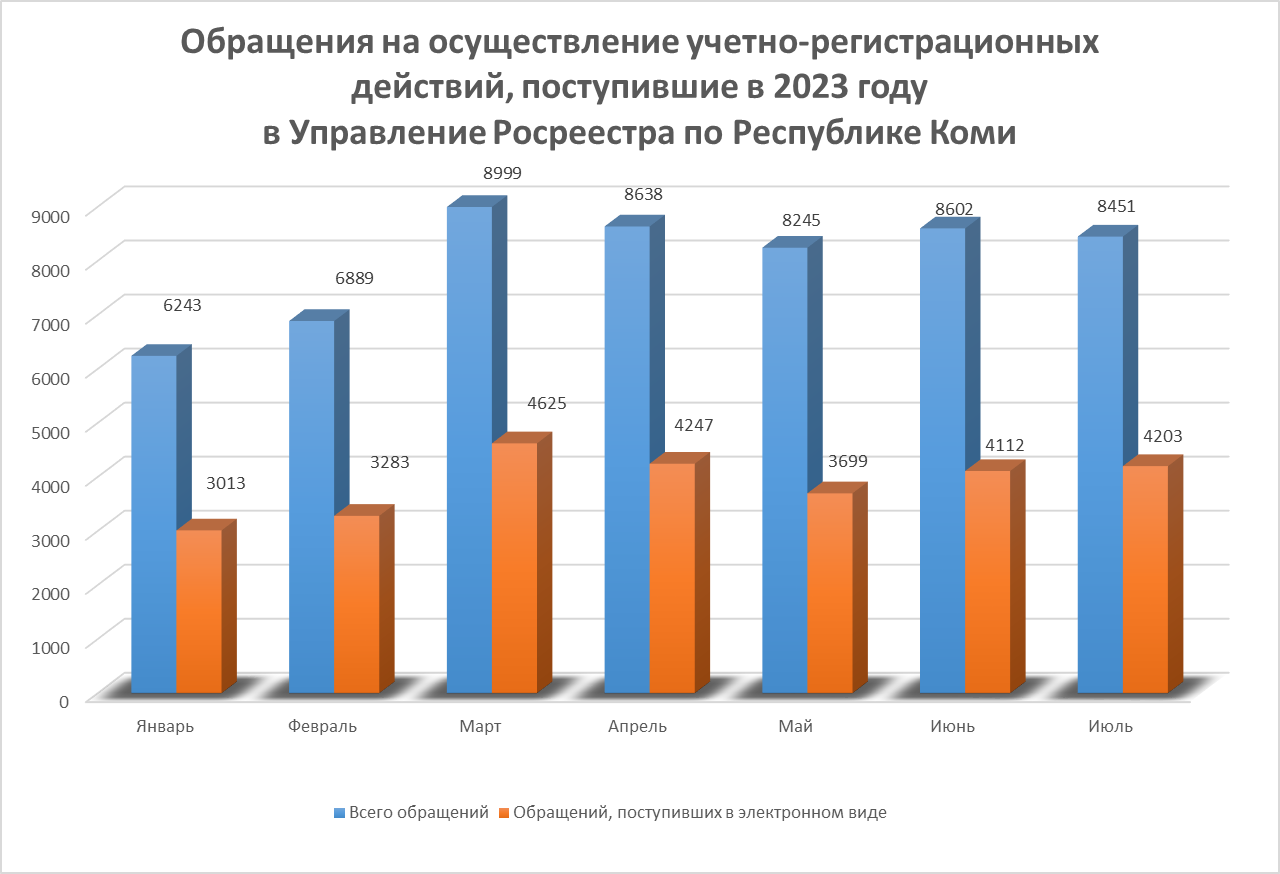 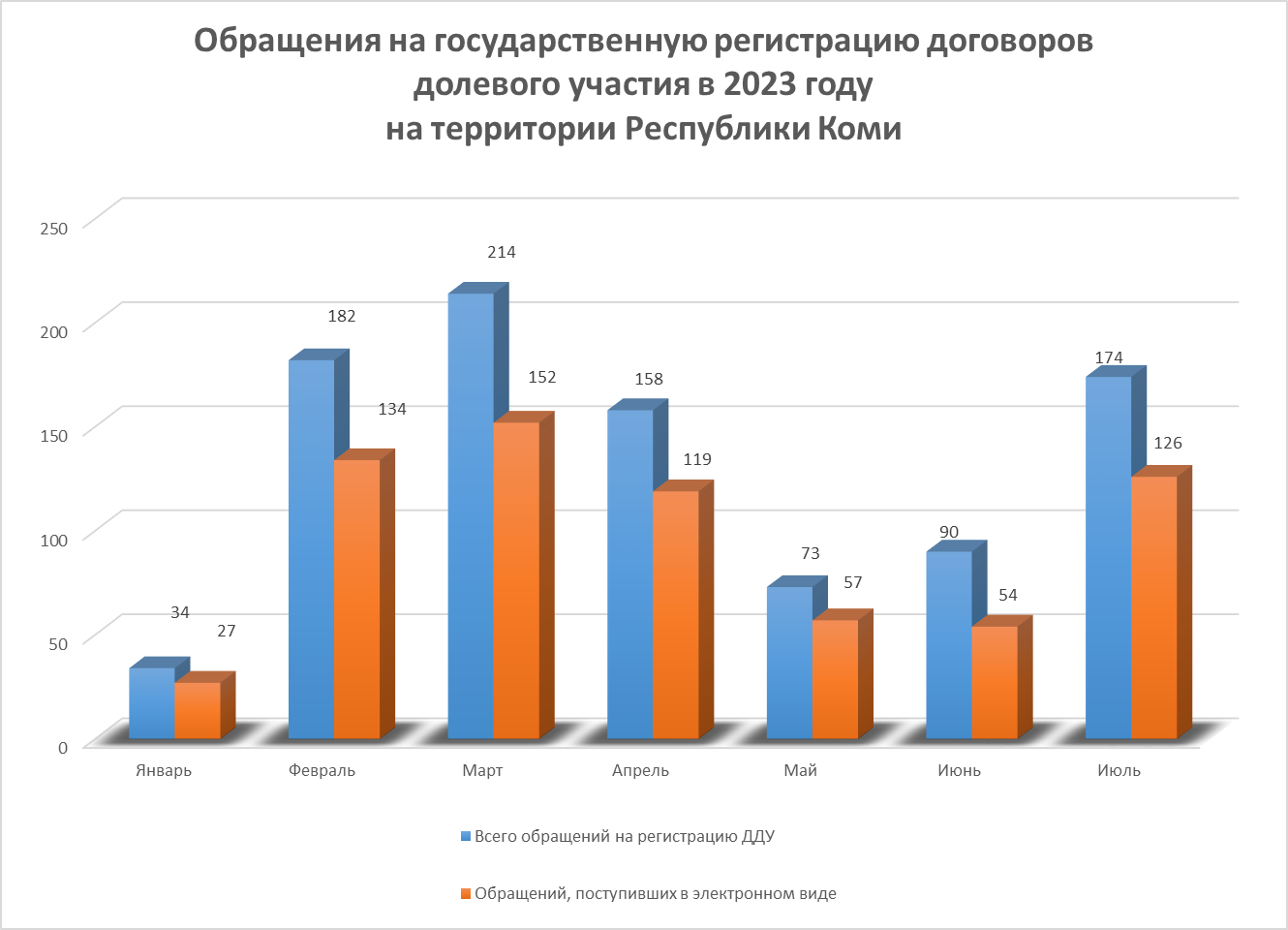 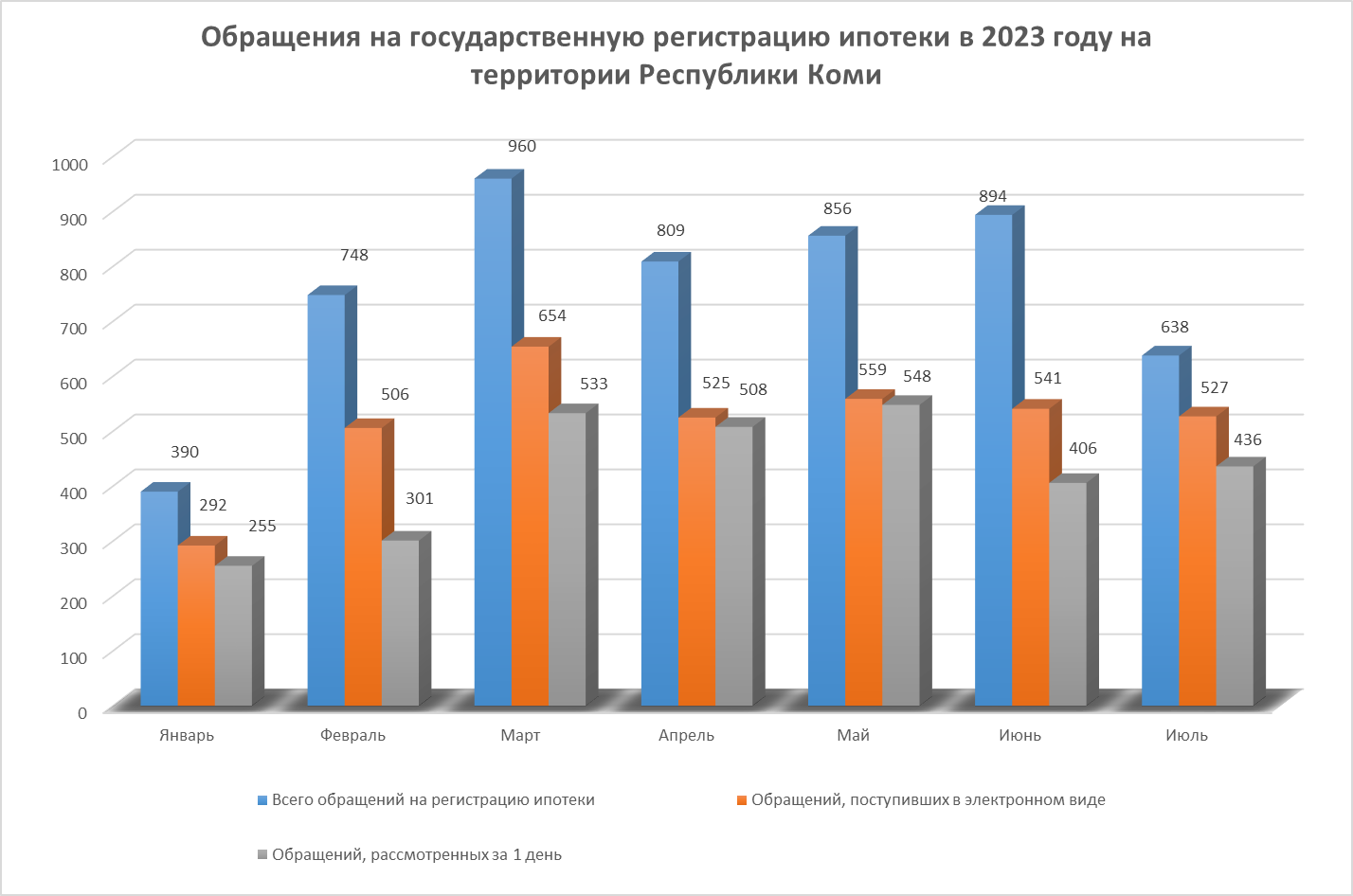 